Motion Form _____unit PTAMotionI move—————————————————————————————————————————————————————————————————————————————————————————————————————————————————————————————————————————————————————————————————————————————————————————————————————————————————————————————————————————————————————————————————————————————————————————————————————————————————————————————————————————————————————Maker of the motion________________Committee________________Date______________Adopted__________      Defeated__________Turn in to Secretary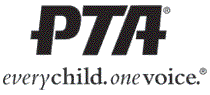 